ACROSSThis country wanted to be the most powerful in Europe. The Kaiser was envious of Britain’s navy and decided to create a navy that was even bigger! This meant that he would be able to gain extra land for his empire because to conquer land overseas you need a strong navy This country was the most powerful at this time. She had the biggest empire in Europe- she was very happy being the most powerful country. She was worried when Germany started to try and compete with her navy. This country had the second largest empire in Europe. She particularly wanted to stop Germany gaining any land for her empire. She hates Germany.DOWNThis country ruled many other smaller countries. However some of these countries were very unhappy about being ruled by another country- particularly Serbia. Serbia got very frightened when this country took control of Bosnia. They were worried would they be next?12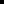 34